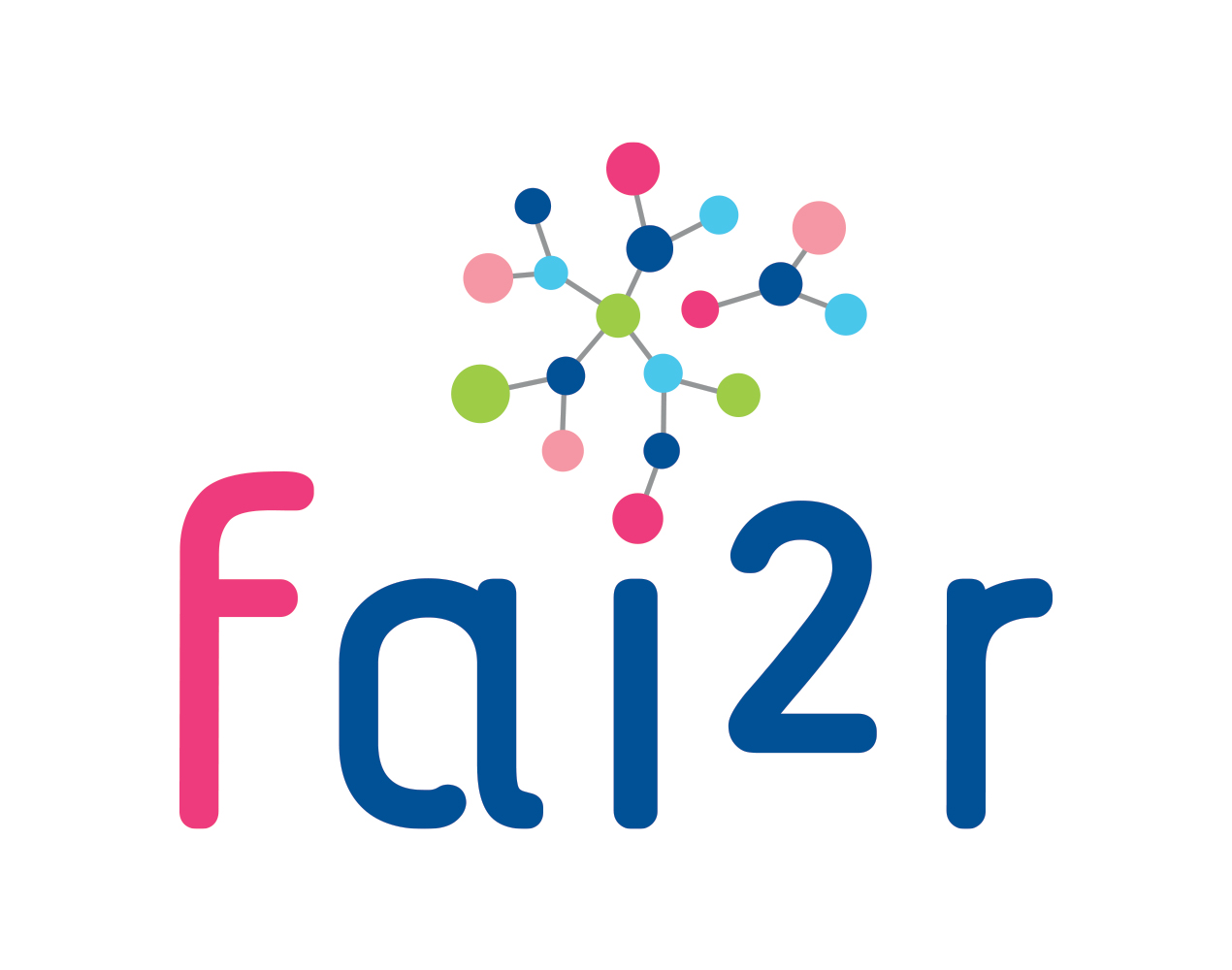 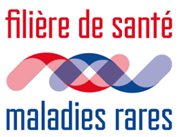 La version électronique ou PDF de ce dossier dûment complétée doit être adressée par mail à Madame Christelle DECLERCQ, chargée de mission pour la filière FAI²R : christelle.radola@chu-lille.fr, au plus tard le 18 juin 2023 à minuit. Un email de confirmation vous sera adressé après réception du dossier.	Le résultat de cet appel d’offre est prévu pour le 23 septembre 2023.DOSSIER administratifIdentification du projetPorteur de projetPartenaires (si projet collaboratif)Dossier scientifiqueDescription du projet : 10 000 mots maximumDossier financierLa deadline de réception des devis et factures est fixée au 31 décembre 2024, après cette date, la filière ne prendra plus en charge les dépenses liées au projet.Budget de fonctionnement (petit matériel, impression, réactifs de laboratoire…)Cet appel d’offre concerne : - Un projet de recherche clinique ou translationnelle : Projet de recherche clinique ou translationnelle multicentrique (hors recherche fondamentale) incluant la participation des membres de la filière FAI²R et sur la thématique de la filière FAI²R.Les 4 projets retenus pourront se voir attribuer un financement de 25 000 euros TTC au maximum. Ce financement ne pourra se faire que sur paiement de facture. Ce financement ne pourra pas servir au financement de personnel.Ce dossier comprend 3 parties :Partie administrativePartie scientifiquePartie financièreTitre du projet Objectif principal du projetDurée du projet en mois (12 mois maximum)Coût total du projet TTCBudget demandé à la filière FAI²R (maximum 25 000 TTC)NOM PrénomFonctionEmailService Unité de recherche  Association Adresse de correspondanceTéléphoneDiscipline médicale (si applicable)Liste des partenairesListe des partenairesListe des partenairesListe des partenairesN°NOM Prénom 
(du responsable du projet)EmailServiceUnité de rechercheAssociationRationnelObjectifs et résultats préliminairesMéthodes :Détaillez les principaux éléments méthodologiquesRésultats attendus et perspectivesTexte libre :Retombées pour la filière/ pour les patients :Collaborations (rôle détaillé de chacun) :Bibliographie (20 références maximum pour les projets de recherche)Calendrier prévisionnel et étapes clés (durée de 12 mois maximum) (½ page maximum)Indicateurs de suivi et d’évaluationType de prestationCoût TTCPrestataireTotal € TTC demandé : €€